Выступление членов экологического объединения «Экоспас»Тема: «Всемирный день леса»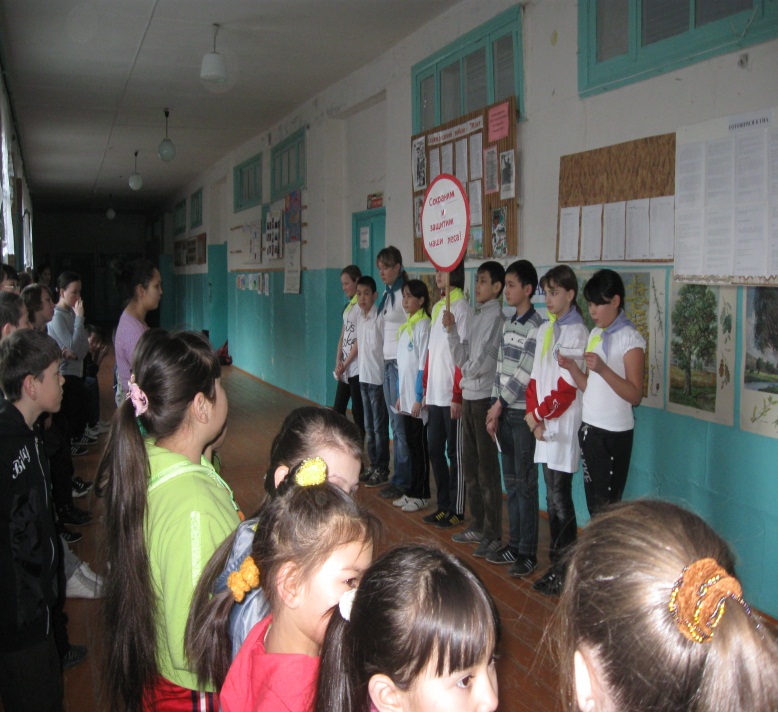 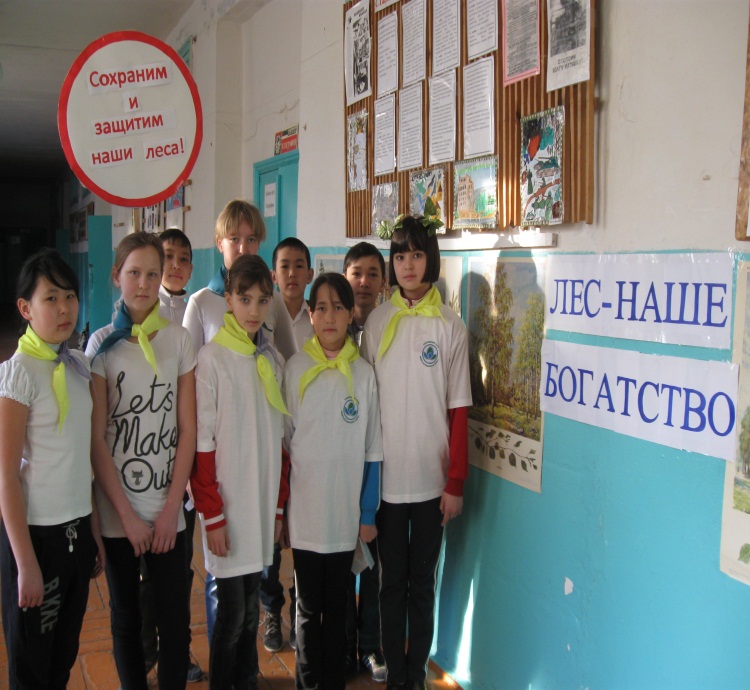 Цель: познакомить учащихся с многообразием лесов и его значением  в природе и жизни человека. Участники: 1-9 классы.Дата проведения линейки: 21 марта 2013 г.Ход линейкиАлсу: В Волгоградской области  проходит акция «Всероссийский день знаний о лесе», приуроченная к Международному дню леса, который с  этого   года по инициативе ООН  отмечается 21 марта.На территории нашего района расположена Волго-Ахтубинская пойма – уникальное природное образование, состоящее из водно – болотных угодий, множество ериков и озер, питающих лесные массивы. Лесные массивы поймы выполняют санитарно – гигиенические функции, при этом поддерживая экологический  потенциал населенных пунктов, расположенных на территории поймы.Сара: Мы любим лес в любое время года,Мы слышим речек медленную речь...Все это называется - природа.Давайте же всегда ее беречь!Забота о сохранении и умножении богатств природы – долг каждого жителя планеты Земля. В частности, наша с вами обязанность – беречь и охранять леса. Не сохраним леса – не станет и водно – болотных угодий и, в лучшем случае, мы получим малопригодную для проживания маловодную степь. Леса являются «легкими» планеты, так как помогают очищать воздух, вырабатывают кислород. Леса – это также дом для многих птиц и  животных, не будет леса – погибнут и они. Руслан: Много интересного можно узнать из книг, различных энциклопедий о лесных растениях, об их полезных, необычных свойствах. Так, например, в городах деревья спасают людей от сажи и дыма. В частности, один тополь задерживает 100 граммов сажи.Липа хорошо уживается с асфальтом, она может расти в асфальтовой лунке более 60 лет.В насаждениях, где в основном растет береза, в 1м3 воздуха насчитывается всего около 450 микробов (для сравнения: в операционной, где все, в том числе воздух, должно быть стерильным, допускается по существующим нормам содержания в 1м3 воздуха 500 не болезнетворных микроорганизмов).Установлено, что густые, сомкнутые кроны липы, вяза, боярышника, ели поглощают до 25 % звуковой энергии, падающей на них, а остальные 75% отражают и рассеивают.Если в лесу большое количество одуванчиков, то деревья могут заболеть. Это значит, что грунт уплотнился, а это – сигнал тревоги.Алишер: Ребята, как вы думаете, что можем сделать мы, чтобы спасти наши леса от уничтожения?(Дети говорят о том, что нужно экономить бумагу, чтобы меньше деревьев рубили для ее изготовления, собирать макулатуру, подкармливать зимой птиц, не мусорить в лесу, не разводить костры и т. д.)Давайте сейчас послушаем Березку.Изабелла:Все так изранено в лесу.Как после дней войны.Здесь уцелевшей не найтиНи ели ни сосны.Березу ножиком пырнулкакой то живоглотМне кажеться из-под корыМоя слеза течет.От этой черствости людскойБолит душа моя.Под искалеченным дубкомНе ветер стонет –я.Ушли обидев красоту, смутив лесной уют.Не услыхав, что за спинойВсе листья слезы льют.Сауле:                                                                              Леса уходят,  жалко мне леса.Уходят ели, сосны и березы.Рябины гасят пламенные гроздья,Осинников смолкают голоса.Когда то жили в тех лесах дубы.И сосны и золотые клены.Куда им деться от такой судьбы?Лес вырубают- океан зеленый.Кто же виноват в том, что происходит вокруг нас?Дети: Человек!!!Каждый час на планете уничтожают 24 км2 тропических лесов. Это может привести к необратимым изменениям в климате планеты, в распределении осадков и температур. Вот как важно, ребята, беречь и охранять наши леса!Природа, которая дает нам все для жизни, требует бережного отношения к себе. Все мы, ныне живущие, в ответе за нашу природу перед потомками.Однако порой и взрослые и дети беззаботно, расточительно ведут себя по отношению к ней. Бездумное, бесхозяйственное отношение к природе приносит большие беды.Оксана:Мы рубим лес, устраиваем свалки,Но кто же под защиту всё возьмёт?Пусты ручьи, в лесу одни лишь палки.Подумайте, а что нас дальше ждёт?Можно выделить следующие основные направления использования леса в хозяйственных целях:Источник пищи (фрукты,грибы, ягоды, дичь, мёд)Источник энергии (дрова)Строительный материалСырьё для производства (производство бумаги, лаков,шелка)Регулятор природных процессов (лесопосадки для защиты почвы от выветривания) и многое-  многое  другое.Адельжан:Любите родную природу –Озера, леса и поля.Ведь это же наша с тобоюНавеки родная земля.На ней мы с тобою родились,Живем мы с тобою на ней!Так будем же, люди, все вместеМы к ней относиться добрей.Регина: Охрана природы это комплекс государственных и общественных мероприятий, направленных на разумное, правильное использование природных ресурсов, их восстановление и предотвращение загрязнения природной среды. Комплекс этих мероприятий в первую очередь предусматривает заботу о здоровье и благополучии людей, о жизни нынешнего и будущих поколений. В этой важнейшей задаче охрана растительности занимает первое место. «Для рыбы нужна чистая вода – будем охранять наши водоёмы. В лесах, степях, горах живут разные ценные животные – будем охранять наши леса, степи, горы. Рыбе – вода, зверю – лес, степи и горы. А человеку нужна Родина. И охранять природу – значит охранять Родину!»